                                                                                                                                                                    29.11.2018г.         В  МБДОУ № 7 г. Беслана в  средней  группе (дети 4-5 лет) был  проведен                 спортивно- развлекательный досуг                                               «Путешествие на остров  сокровищ»  Две команды:  1- «Искатели  сокровищ»                               2- «Пираты» Во главе с капитаном, отправились в дальнее плавание, искать  клад.  Группой поддержки  наших юных  путешественников  были ребята  из младшей  и старшей групп, которые поддержали команды аплодисментами,  песнями, подсказками! Так же были приглашены  родители  и воспитатели!  Пройдя   все  препятствия  клад был найден! Сундук с ожерельями и конечно же со  сладостями. Так как победила  дружба, все сокровище  было  поделено  со всеми детьми. Всем было весело, интересно. Самое главное дети получили благоприятную - эмоциональную атмосферу. 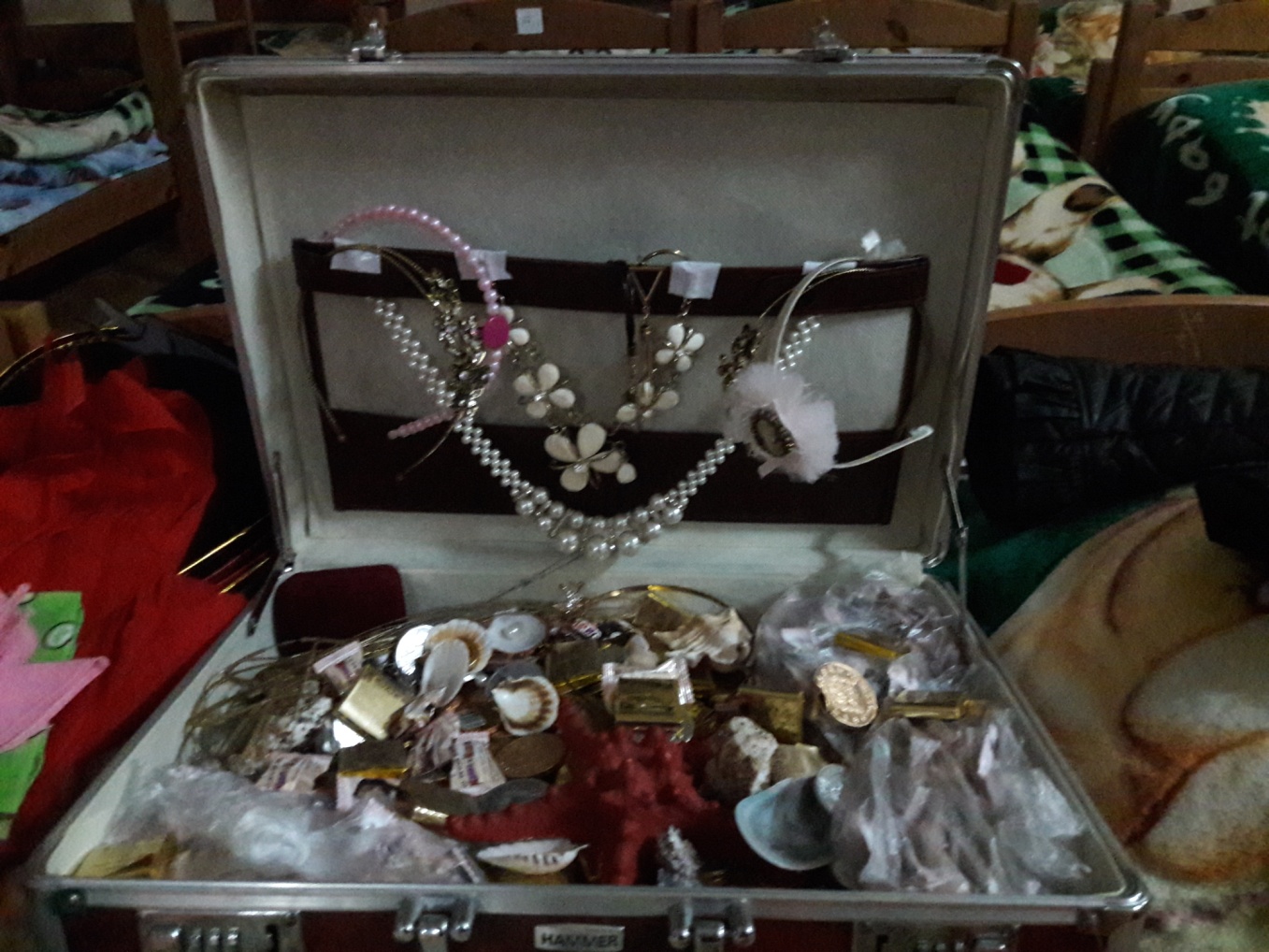 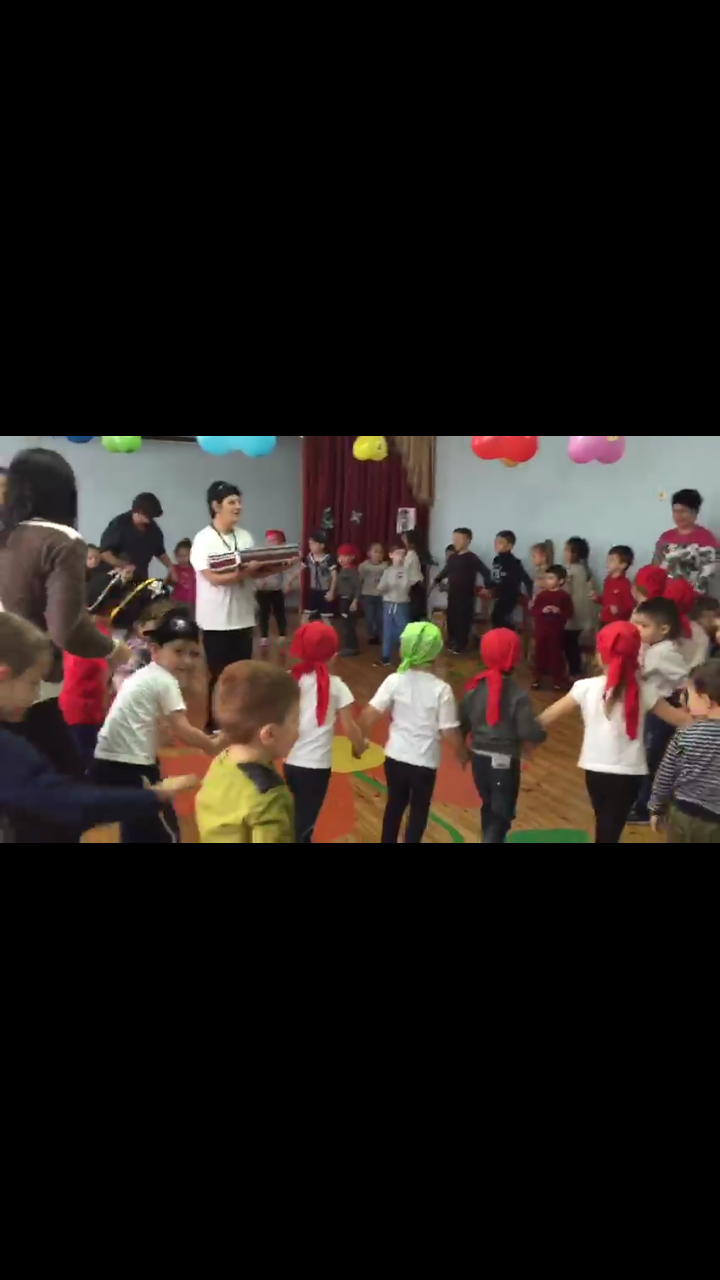 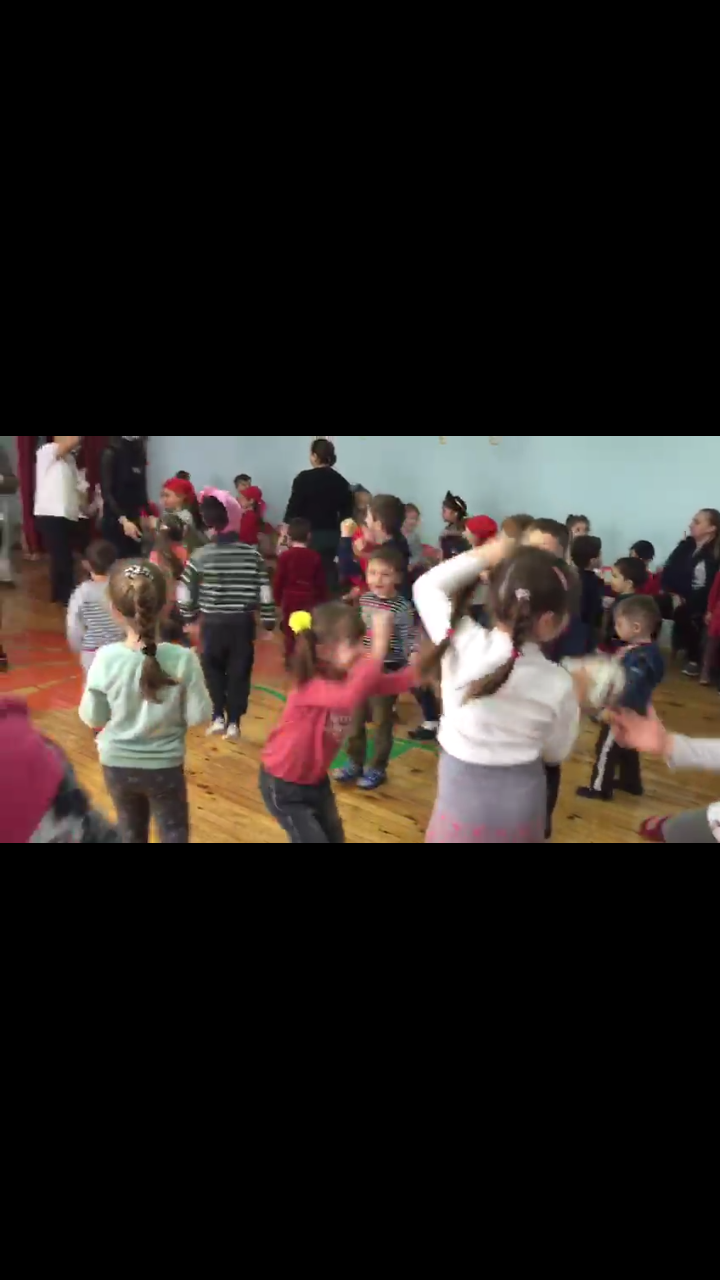 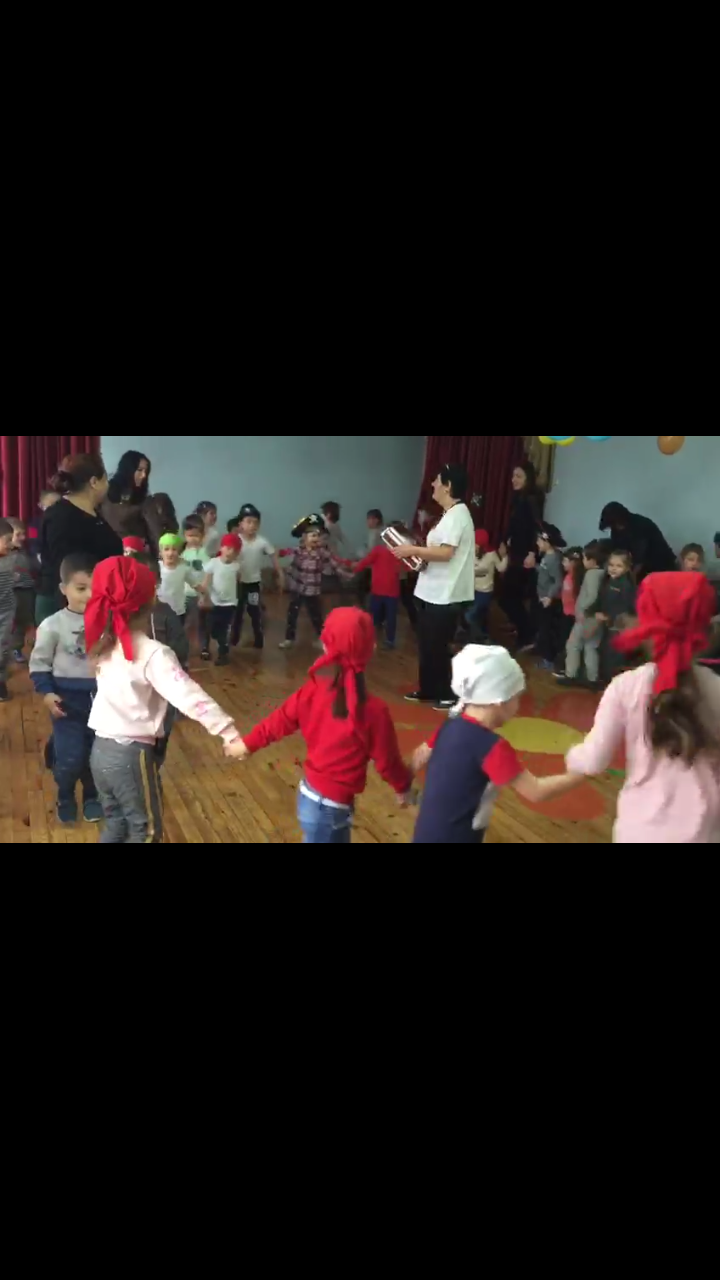 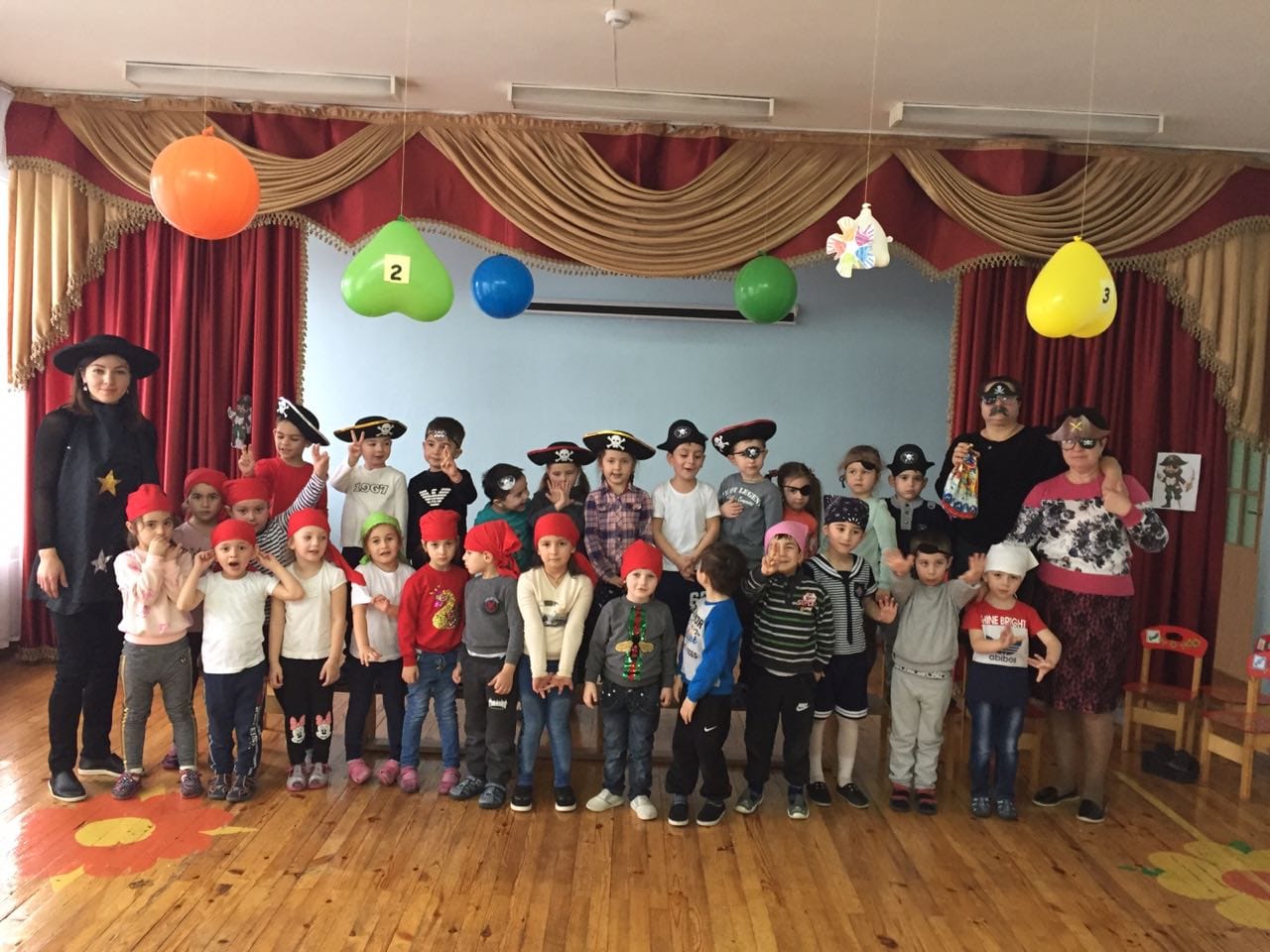 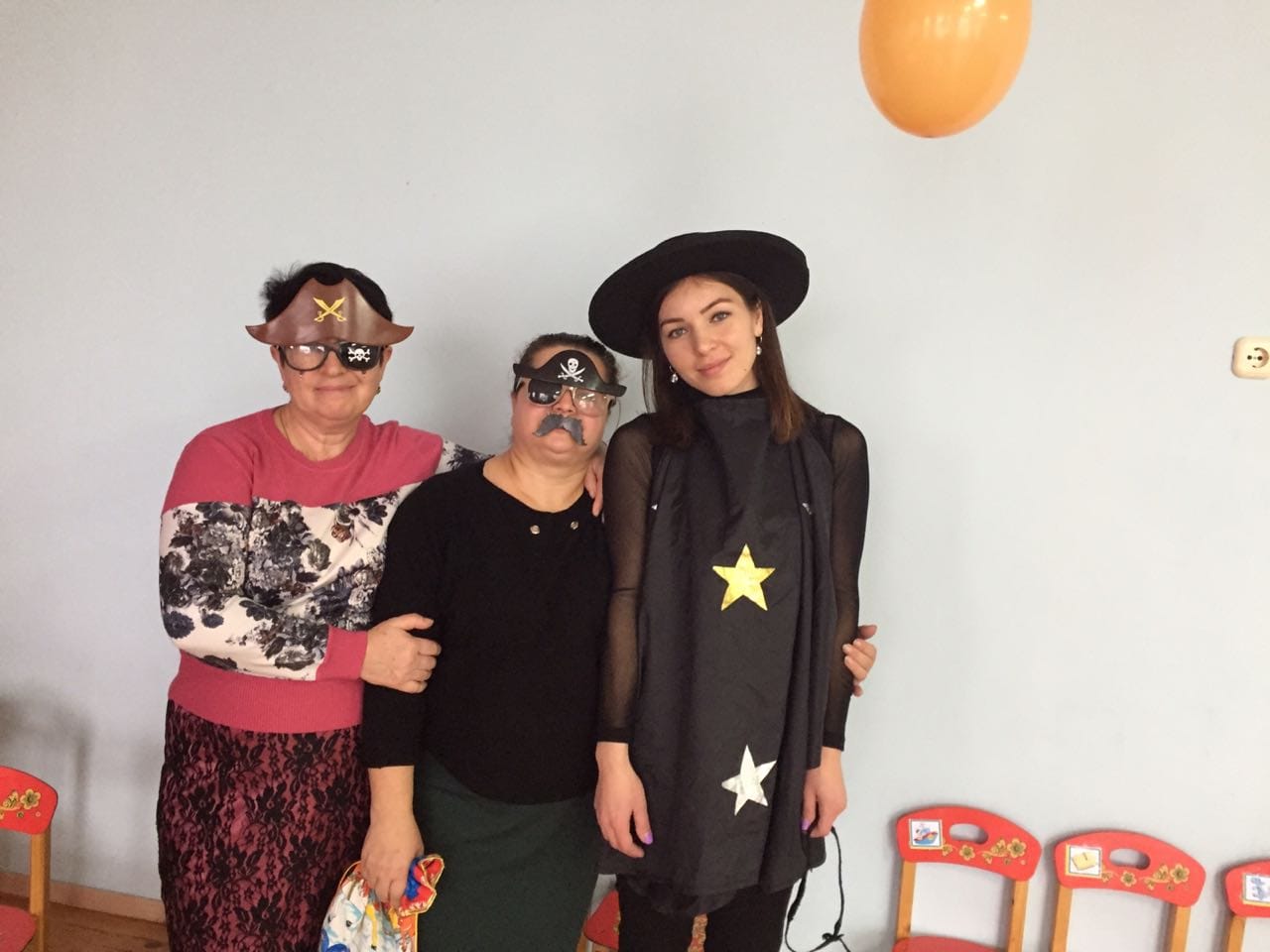 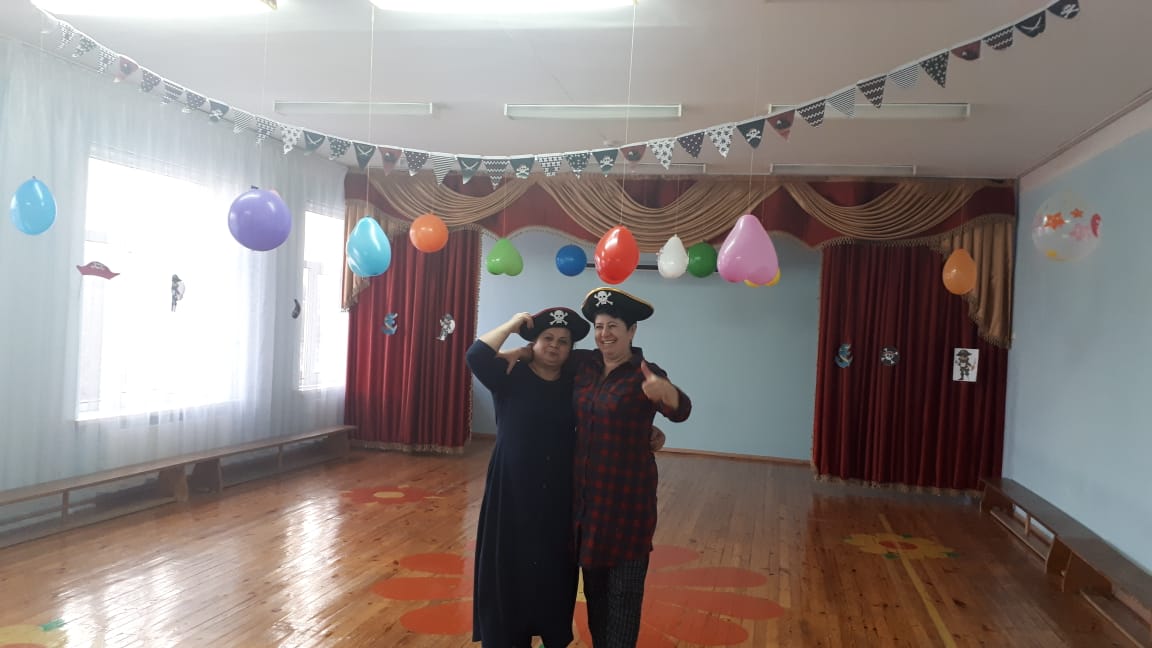 